ÁREA CIENCIAS NATURALESBIOLOGÍA 6°QUÍMICA Y FÍSICA 6°BIOLOGÍA 7°BIOLOGÍA 8°QUÍMICA Y FÍSICA 8°BIOLOGÍA 9°QUÍMICA Y FÍSICA 9°QUÍMICA 10°FÍSICA 10°QUÍMICA 11°Docente: Docente: Hilaria Merlano GonzálezHilaria Merlano GonzálezÁrea: Ciencias NaturalesÁrea: Ciencias NaturalesGrado: 6°Fecha: Tema: : La célula ,Teoría Celular, Estructura Celular, Comparación y diferencias entre las células, Estructura de la membrana celular y su funciónTema: : La célula ,Teoría Celular, Estructura Celular, Comparación y diferencias entre las células, Estructura de la membrana celular y su funciónTema: : La célula ,Teoría Celular, Estructura Celular, Comparación y diferencias entre las células, Estructura de la membrana celular y su funciónTiempo: 4 horasObjetivosDesarrollar actividades de reposición en cada área que contribuyan al normal desarrollo de las competencias básicas en los educandos, restableciendo las actividades escolares pendientes según lo estipulado en el plan de área, acorde a las exigencias del MEN y al cronograma oficial de actividades de la secretaria de educación distrital para el primer semestre del 2015Desarrollar actividades de reposición en cada área que contribuyan al normal desarrollo de las competencias básicas en los educandos, restableciendo las actividades escolares pendientes según lo estipulado en el plan de área, acorde a las exigencias del MEN y al cronograma oficial de actividades de la secretaria de educación distrital para el primer semestre del 2015Desarrollar actividades de reposición en cada área que contribuyan al normal desarrollo de las competencias básicas en los educandos, restableciendo las actividades escolares pendientes según lo estipulado en el plan de área, acorde a las exigencias del MEN y al cronograma oficial de actividades de la secretaria de educación distrital para el primer semestre del 2015MetodologíaEl estudiante ha de seguir los temas y problemas propuestos en el periodo.Asistencia y revisión de compromisos.Indagación de conocimientos adquiridos en la clase anterior.Indagación por medio de preguntas abiertas o cerradas de conocimientos previos a los temas a desarrollar.Clases magistrales por parte del profesor sobre los contenidos propios del grado.Presentación y socialización de talleres.El estudiante ha de seguir los temas y problemas propuestos en el periodo.Asistencia y revisión de compromisos.Indagación de conocimientos adquiridos en la clase anterior.Indagación por medio de preguntas abiertas o cerradas de conocimientos previos a los temas a desarrollar.Clases magistrales por parte del profesor sobre los contenidos propios del grado.Presentación y socialización de talleres.El estudiante ha de seguir los temas y problemas propuestos en el periodo.Asistencia y revisión de compromisos.Indagación de conocimientos adquiridos en la clase anterior.Indagación por medio de preguntas abiertas o cerradas de conocimientos previos a los temas a desarrollar.Clases magistrales por parte del profesor sobre los contenidos propios del grado.Presentación y socialización de talleres.ActividadesCuarta Semana de AbrilRevisión de compromisos.Realización de talleres.Solución de problemas, observación de videos e ilustraciones.Organización de conocimientos Completa mapas conceptualesRelaciona conceptosCuarta Semana de AbrilRevisión de compromisos.Realización de talleres.Solución de problemas, observación de videos e ilustraciones.Organización de conocimientos Completa mapas conceptualesRelaciona conceptosCuarta Semana de AbrilRevisión de compromisos.Realización de talleres.Solución de problemas, observación de videos e ilustraciones.Organización de conocimientos Completa mapas conceptualesRelaciona conceptosActividadesPrimera Semana de MayoRevisión de talleresTaller de habilidades científicas para comprobar explicaciones y conocimientos adquiridosPlanteamiento de problemaSocialización de talleresPractica de laboratorio sencillaRealización de trabajos utilizando cartulina, colores, plastilina, revistas.Primera Semana de MayoRevisión de talleresTaller de habilidades científicas para comprobar explicaciones y conocimientos adquiridosPlanteamiento de problemaSocialización de talleresPractica de laboratorio sencillaRealización de trabajos utilizando cartulina, colores, plastilina, revistas.Primera Semana de MayoRevisión de talleresTaller de habilidades científicas para comprobar explicaciones y conocimientos adquiridosPlanteamiento de problemaSocialización de talleresPractica de laboratorio sencillaRealización de trabajos utilizando cartulina, colores, plastilina, revistas.Indicador de DesempeñoIdentifico y explico los postulados de la teoría celularConozco el funcionamiento y estructura de los organelos celulares.Señalo semejanzas y diferencias entre la célula animal y vegetalConozco  la importancia de la membrana celular o plasmática en el funcionamiento de la célulaOrganiza y clasifica información en esquemas gráficos.Realiza una sencilla práctica experimental siguiendo los pasos del método científico.Identifico y explico los postulados de la teoría celularConozco el funcionamiento y estructura de los organelos celulares.Señalo semejanzas y diferencias entre la célula animal y vegetalConozco  la importancia de la membrana celular o plasmática en el funcionamiento de la célulaOrganiza y clasifica información en esquemas gráficos.Realiza una sencilla práctica experimental siguiendo los pasos del método científico.Identifico y explico los postulados de la teoría celularConozco el funcionamiento y estructura de los organelos celulares.Señalo semejanzas y diferencias entre la célula animal y vegetalConozco  la importancia de la membrana celular o plasmática en el funcionamiento de la célulaOrganiza y clasifica información en esquemas gráficos.Realiza una sencilla práctica experimental siguiendo los pasos del método científico.RecursosCarteleras, láminas, videos, textos, investigación por internet, guías de aprendizaje, tablero, marcador, guías de talleres, computador, manual de actividades experimentales, laboratorios, herramientas tics, lecturas seleccionadas.Carteleras, láminas, videos, textos, investigación por internet, guías de aprendizaje, tablero, marcador, guías de talleres, computador, manual de actividades experimentales, laboratorios, herramientas tics, lecturas seleccionadas.Carteleras, láminas, videos, textos, investigación por internet, guías de aprendizaje, tablero, marcador, guías de talleres, computador, manual de actividades experimentales, laboratorios, herramientas tics, lecturas seleccionadas.EvaluaciónTrabajo Escrito realizado en casas, trabajos grupales, Socialización y sustentación de estos trabajos.Investigaciones, consultas bibliográficas de los temas a recuperar o reforzar.Sencillas prácticas de laboratorio, resolver talleres de respuestas cerradas y abiertas.Exposiciones orales y explicaciones individuales de temas específicos, Quises para evaluar de manera rápida y eficaz temas estudiadosTrabajo Escrito realizado en casas, trabajos grupales, Socialización y sustentación de estos trabajos.Investigaciones, consultas bibliográficas de los temas a recuperar o reforzar.Sencillas prácticas de laboratorio, resolver talleres de respuestas cerradas y abiertas.Exposiciones orales y explicaciones individuales de temas específicos, Quises para evaluar de manera rápida y eficaz temas estudiadosTrabajo Escrito realizado en casas, trabajos grupales, Socialización y sustentación de estos trabajos.Investigaciones, consultas bibliográficas de los temas a recuperar o reforzar.Sencillas prácticas de laboratorio, resolver talleres de respuestas cerradas y abiertas.Exposiciones orales y explicaciones individuales de temas específicos, Quises para evaluar de manera rápida y eficaz temas estudiadosDocente: Docente: Hilaria Merlano GonzálezHilaria Merlano GonzálezHilaria Merlano GonzálezHilaria Merlano GonzálezÁrea: Ciencias NaturalesÁrea: Ciencias NaturalesGrado: 6°Grado: 6°Grado: 6°Fecha: Tema:  metodologia cientificaTema:  metodologia cientificaTema:  metodologia cientificaHoras Semanales: 2SubtemasEL METODO CIENTIFICOPROCESOS O PASOS DEL METODO CIENTIFICO EL LABORATORIO Y SU IMPORTANCIAMATERIALES DE LABORATORIOEL MICROSCOPIO,EVOLUCION, PARTES Y CLASESEL METODO CIENTIFICOPROCESOS O PASOS DEL METODO CIENTIFICO EL LABORATORIO Y SU IMPORTANCIAMATERIALES DE LABORATORIOEL MICROSCOPIO,EVOLUCION, PARTES Y CLASESEL METODO CIENTIFICOPROCESOS O PASOS DEL METODO CIENTIFICO EL LABORATORIO Y SU IMPORTANCIAMATERIALES DE LABORATORIOEL MICROSCOPIO,EVOLUCION, PARTES Y CLASESEL METODO CIENTIFICOPROCESOS O PASOS DEL METODO CIENTIFICO EL LABORATORIO Y SU IMPORTANCIAMATERIALES DE LABORATORIOEL MICROSCOPIO,EVOLUCION, PARTES Y CLASESEL METODO CIENTIFICOPROCESOS O PASOS DEL METODO CIENTIFICO EL LABORATORIO Y SU IMPORTANCIAMATERIALES DE LABORATORIOEL MICROSCOPIO,EVOLUCION, PARTES Y CLASESEstándar: Indago sobre los adelantos científicos y tecnológicos que han hecho posible la exploración de las ciencias y el desarrollo de estas. Comprendo y explico la metodología científica para el estudio de las ciencias.Indago sobre los adelantos científicos y tecnológicos que han hecho posible la exploración de las ciencias y el desarrollo de estas. Comprendo y explico la metodología científica para el estudio de las ciencias.Indago sobre los adelantos científicos y tecnológicos que han hecho posible la exploración de las ciencias y el desarrollo de estas. Comprendo y explico la metodología científica para el estudio de las ciencias.Indago sobre los adelantos científicos y tecnológicos que han hecho posible la exploración de las ciencias y el desarrollo de estas. Comprendo y explico la metodología científica para el estudio de las ciencias.Indago sobre los adelantos científicos y tecnológicos que han hecho posible la exploración de las ciencias y el desarrollo de estas. Comprendo y explico la metodología científica para el estudio de las ciencias.PropósitoConoce e Identifica los procesos del método científico y los aplica en un trabajo de ciencia.Conoce el laboratorio como un lugar importante para la investigación científicaIdentifica y explica uso y función de algunos materiales de laboratorioArgumenta de manera critica la evolución del microscopio.Identifica las partes ópticas y mecánicas del microscopioConoce e Identifica los procesos del método científico y los aplica en un trabajo de ciencia.Conoce el laboratorio como un lugar importante para la investigación científicaIdentifica y explica uso y función de algunos materiales de laboratorioArgumenta de manera critica la evolución del microscopio.Identifica las partes ópticas y mecánicas del microscopioConoce e Identifica los procesos del método científico y los aplica en un trabajo de ciencia.Conoce el laboratorio como un lugar importante para la investigación científicaIdentifica y explica uso y función de algunos materiales de laboratorioArgumenta de manera critica la evolución del microscopio.Identifica las partes ópticas y mecánicas del microscopioConoce e Identifica los procesos del método científico y los aplica en un trabajo de ciencia.Conoce el laboratorio como un lugar importante para la investigación científicaIdentifica y explica uso y función de algunos materiales de laboratorioArgumenta de manera critica la evolución del microscopio.Identifica las partes ópticas y mecánicas del microscopioConoce e Identifica los procesos del método científico y los aplica en un trabajo de ciencia.Conoce el laboratorio como un lugar importante para la investigación científicaIdentifica y explica uso y función de algunos materiales de laboratorioArgumenta de manera critica la evolución del microscopio.Identifica las partes ópticas y mecánicas del microscopioMetodologíaActividades para desarrollar en casa mediante el uso de las tecnologías de la información de textos de ciencias y la comunicación.Actividades para desarrollar en casa mediante el uso de las tecnologías de la información de textos de ciencias y la comunicación.Actividades para desarrollar en casa mediante el uso de las tecnologías de la información de textos de ciencias y la comunicación.Actividades para desarrollar en casa mediante el uso de las tecnologías de la información de textos de ciencias y la comunicación.Actividades para desarrollar en casa mediante el uso de las tecnologías de la información de textos de ciencias y la comunicación.ActividadesActividad # 1Consulta en internet y anota en tu cuaderno los pasos o proceso del método científico, represéntalos con dibujos cada uno, realiza un crucigrama con estos pasos.Material de EstudioTextos de ciencia grado 6, InternetActividad # 2Desarrolla la evaluación sobre los primeros temas vistos en tu cuaderno y estúdialos.Actividad # 3Consulta y anota en tu cuaderno: ¿Que es un laboratorio?  ¿Para qué sirve el laboratorio y cuál es su importancia? Busca y escribe las recomendaciones que se deben tener en cuenta para usar el laboratorio.Actividad #4Consulta en internet y anota en tu cuaderno los siguientes materiales de laboratorio:Microscopio, termómetro, tubos de ensayo, probetas, Erlenmeyer, mecheros, buretas, caja de Petri, espátulas, pipetas, vidrio reloj ,bisturí, papel filtro, escobilla, agitador Porta objetos, cubre objetos, la balanza, entre otros.Realiza   un álbum donde señales las características de cada uno de los materiales anteriores con su respectivo dibujo pegado o dibujado.Actividad # 6Consulta en internet y observa el video del material de estudio para responder las siguientes preguntas en tu cuaderno¿Cómo ha evolucionado el microscopio desde el siglo xvii hasta el siglo xx   ?Cuáles son las clases de microscopio que existen y explica cada.Dibuja en tu cuaderno y anota la función de los microscopios del siglo xvii,del siglo vxii, del siglo xix, mediados del siglo xix y siglo xx. 4.Cuales son las partes ópticas y mecánicas del microscopio y explícalas realiza un crucigrama con ellas.5. Realiza en un octavo de cartulina creativamente la representación grafica del microscopio y respectivas partes.Actividad # 7Te puedes comunicar por la página del colegio, por mi correo :merlanogonzalezhilaria@gmail.com..Actividad # 1Consulta en internet y anota en tu cuaderno los pasos o proceso del método científico, represéntalos con dibujos cada uno, realiza un crucigrama con estos pasos.Material de EstudioTextos de ciencia grado 6, InternetActividad # 2Desarrolla la evaluación sobre los primeros temas vistos en tu cuaderno y estúdialos.Actividad # 3Consulta y anota en tu cuaderno: ¿Que es un laboratorio?  ¿Para qué sirve el laboratorio y cuál es su importancia? Busca y escribe las recomendaciones que se deben tener en cuenta para usar el laboratorio.Actividad #4Consulta en internet y anota en tu cuaderno los siguientes materiales de laboratorio:Microscopio, termómetro, tubos de ensayo, probetas, Erlenmeyer, mecheros, buretas, caja de Petri, espátulas, pipetas, vidrio reloj ,bisturí, papel filtro, escobilla, agitador Porta objetos, cubre objetos, la balanza, entre otros.Realiza   un álbum donde señales las características de cada uno de los materiales anteriores con su respectivo dibujo pegado o dibujado.Actividad # 6Consulta en internet y observa el video del material de estudio para responder las siguientes preguntas en tu cuaderno¿Cómo ha evolucionado el microscopio desde el siglo xvii hasta el siglo xx   ?Cuáles son las clases de microscopio que existen y explica cada.Dibuja en tu cuaderno y anota la función de los microscopios del siglo xvii,del siglo vxii, del siglo xix, mediados del siglo xix y siglo xx. 4.Cuales son las partes ópticas y mecánicas del microscopio y explícalas realiza un crucigrama con ellas.5. Realiza en un octavo de cartulina creativamente la representación grafica del microscopio y respectivas partes.Actividad # 7Te puedes comunicar por la página del colegio, por mi correo :merlanogonzalezhilaria@gmail.com..Actividad # 1Consulta en internet y anota en tu cuaderno los pasos o proceso del método científico, represéntalos con dibujos cada uno, realiza un crucigrama con estos pasos.Material de EstudioTextos de ciencia grado 6, InternetActividad # 2Desarrolla la evaluación sobre los primeros temas vistos en tu cuaderno y estúdialos.Actividad # 3Consulta y anota en tu cuaderno: ¿Que es un laboratorio?  ¿Para qué sirve el laboratorio y cuál es su importancia? Busca y escribe las recomendaciones que se deben tener en cuenta para usar el laboratorio.Actividad #4Consulta en internet y anota en tu cuaderno los siguientes materiales de laboratorio:Microscopio, termómetro, tubos de ensayo, probetas, Erlenmeyer, mecheros, buretas, caja de Petri, espátulas, pipetas, vidrio reloj ,bisturí, papel filtro, escobilla, agitador Porta objetos, cubre objetos, la balanza, entre otros.Realiza   un álbum donde señales las características de cada uno de los materiales anteriores con su respectivo dibujo pegado o dibujado.Actividad # 6Consulta en internet y observa el video del material de estudio para responder las siguientes preguntas en tu cuaderno¿Cómo ha evolucionado el microscopio desde el siglo xvii hasta el siglo xx   ?Cuáles son las clases de microscopio que existen y explica cada.Dibuja en tu cuaderno y anota la función de los microscopios del siglo xvii,del siglo vxii, del siglo xix, mediados del siglo xix y siglo xx. 4.Cuales son las partes ópticas y mecánicas del microscopio y explícalas realiza un crucigrama con ellas.5. Realiza en un octavo de cartulina creativamente la representación grafica del microscopio y respectivas partes.Actividad # 7Te puedes comunicar por la página del colegio, por mi correo :merlanogonzalezhilaria@gmail.com..Actividad # 1Consulta en internet y anota en tu cuaderno los pasos o proceso del método científico, represéntalos con dibujos cada uno, realiza un crucigrama con estos pasos.Material de EstudioTextos de ciencia grado 6, InternetActividad # 2Desarrolla la evaluación sobre los primeros temas vistos en tu cuaderno y estúdialos.Actividad # 3Consulta y anota en tu cuaderno: ¿Que es un laboratorio?  ¿Para qué sirve el laboratorio y cuál es su importancia? Busca y escribe las recomendaciones que se deben tener en cuenta para usar el laboratorio.Actividad #4Consulta en internet y anota en tu cuaderno los siguientes materiales de laboratorio:Microscopio, termómetro, tubos de ensayo, probetas, Erlenmeyer, mecheros, buretas, caja de Petri, espátulas, pipetas, vidrio reloj ,bisturí, papel filtro, escobilla, agitador Porta objetos, cubre objetos, la balanza, entre otros.Realiza   un álbum donde señales las características de cada uno de los materiales anteriores con su respectivo dibujo pegado o dibujado.Actividad # 6Consulta en internet y observa el video del material de estudio para responder las siguientes preguntas en tu cuaderno¿Cómo ha evolucionado el microscopio desde el siglo xvii hasta el siglo xx   ?Cuáles son las clases de microscopio que existen y explica cada.Dibuja en tu cuaderno y anota la función de los microscopios del siglo xvii,del siglo vxii, del siglo xix, mediados del siglo xix y siglo xx. 4.Cuales son las partes ópticas y mecánicas del microscopio y explícalas realiza un crucigrama con ellas.5. Realiza en un octavo de cartulina creativamente la representación grafica del microscopio y respectivas partes.Actividad # 7Te puedes comunicar por la página del colegio, por mi correo :merlanogonzalezhilaria@gmail.com..Actividad # 1Consulta en internet y anota en tu cuaderno los pasos o proceso del método científico, represéntalos con dibujos cada uno, realiza un crucigrama con estos pasos.Material de EstudioTextos de ciencia grado 6, InternetActividad # 2Desarrolla la evaluación sobre los primeros temas vistos en tu cuaderno y estúdialos.Actividad # 3Consulta y anota en tu cuaderno: ¿Que es un laboratorio?  ¿Para qué sirve el laboratorio y cuál es su importancia? Busca y escribe las recomendaciones que se deben tener en cuenta para usar el laboratorio.Actividad #4Consulta en internet y anota en tu cuaderno los siguientes materiales de laboratorio:Microscopio, termómetro, tubos de ensayo, probetas, Erlenmeyer, mecheros, buretas, caja de Petri, espátulas, pipetas, vidrio reloj ,bisturí, papel filtro, escobilla, agitador Porta objetos, cubre objetos, la balanza, entre otros.Realiza   un álbum donde señales las características de cada uno de los materiales anteriores con su respectivo dibujo pegado o dibujado.Actividad # 6Consulta en internet y observa el video del material de estudio para responder las siguientes preguntas en tu cuaderno¿Cómo ha evolucionado el microscopio desde el siglo xvii hasta el siglo xx   ?Cuáles son las clases de microscopio que existen y explica cada.Dibuja en tu cuaderno y anota la función de los microscopios del siglo xvii,del siglo vxii, del siglo xix, mediados del siglo xix y siglo xx. 4.Cuales son las partes ópticas y mecánicas del microscopio y explícalas realiza un crucigrama con ellas.5. Realiza en un octavo de cartulina creativamente la representación grafica del microscopio y respectivas partes.Actividad # 7Te puedes comunicar por la página del colegio, por mi correo :merlanogonzalezhilaria@gmail.com..Docente: Docente: Hilaria Merlano GonzálezHilaria Merlano GonzálezÁrea: Ciencias NaturalesÁrea: Ciencias NaturalesGrado: 7°Fecha: Tema: Formas de la materia. Sustancias puras. Elementos químicos. Compuestos químicos. Las mezclas .Las clases de mezclas. Métodos para la separación de mezclas.Tema: Formas de la materia. Sustancias puras. Elementos químicos. Compuestos químicos. Las mezclas .Las clases de mezclas. Métodos para la separación de mezclas.Tema: Formas de la materia. Sustancias puras. Elementos químicos. Compuestos químicos. Las mezclas .Las clases de mezclas. Métodos para la separación de mezclas.Tiempo: 4 horasObjetivosDesarrollar actividades de reposición en cada área que contribuyan al normal desarrollo de las competencias básicas en los educandos, restableciendo las actividades escolares pendientes según lo estipulado en el plan de área, acorde a las exigencias del MEN y al cronograma oficial de actividades de la secretaria de educación distrital para el primer semestre del 2015Desarrollar actividades de reposición en cada área que contribuyan al normal desarrollo de las competencias básicas en los educandos, restableciendo las actividades escolares pendientes según lo estipulado en el plan de área, acorde a las exigencias del MEN y al cronograma oficial de actividades de la secretaria de educación distrital para el primer semestre del 2015Desarrollar actividades de reposición en cada área que contribuyan al normal desarrollo de las competencias básicas en los educandos, restableciendo las actividades escolares pendientes según lo estipulado en el plan de área, acorde a las exigencias del MEN y al cronograma oficial de actividades de la secretaria de educación distrital para el primer semestre del 2015MetodologíaEl estudiante ha de seguir los temas y problemas propuestos en el periodo.Asistencia y revisión de compromisos.Indagación de conocimientos adquiridos en la clase anterior.Indagación por medio de preguntas abiertas o cerradas de conocimientos previos a los temas a desarrollar.Clases magistrales por parte del profesor sobre los contenidos propios del grado.Presentación y socialización de talleres.El estudiante ha de seguir los temas y problemas propuestos en el periodo.Asistencia y revisión de compromisos.Indagación de conocimientos adquiridos en la clase anterior.Indagación por medio de preguntas abiertas o cerradas de conocimientos previos a los temas a desarrollar.Clases magistrales por parte del profesor sobre los contenidos propios del grado.Presentación y socialización de talleres.El estudiante ha de seguir los temas y problemas propuestos en el periodo.Asistencia y revisión de compromisos.Indagación de conocimientos adquiridos en la clase anterior.Indagación por medio de preguntas abiertas o cerradas de conocimientos previos a los temas a desarrollar.Clases magistrales por parte del profesor sobre los contenidos propios del grado.Presentación y socialización de talleres.ActividadesCuarta Semana de AbrilRevisión de compromisos.Realización de talleres.Exposiciones sobre la temática.Organización de conocimientos Completa mapas conceptuales.Relaciona conceptosConsulta para profundizar temas.Cuarta Semana de AbrilRevisión de compromisos.Realización de talleres.Exposiciones sobre la temática.Organización de conocimientos Completa mapas conceptuales.Relaciona conceptosConsulta para profundizar temas.Cuarta Semana de AbrilRevisión de compromisos.Realización de talleres.Exposiciones sobre la temática.Organización de conocimientos Completa mapas conceptuales.Relaciona conceptosConsulta para profundizar temas.ActividadesPrimera Semana de MayoRevisión de talleresTaller de habilidades científicas para comprobar explicaciones y conocimientos adquiridosPlanteamiento de problemaPractica de laboratorio sencillaRealización de  mapas conceptuales para sintetizar la temáticaSocialización de talleres y consultas.Primera Semana de MayoRevisión de talleresTaller de habilidades científicas para comprobar explicaciones y conocimientos adquiridosPlanteamiento de problemaPractica de laboratorio sencillaRealización de  mapas conceptuales para sintetizar la temáticaSocialización de talleres y consultas.Primera Semana de MayoRevisión de talleresTaller de habilidades científicas para comprobar explicaciones y conocimientos adquiridosPlanteamiento de problemaPractica de laboratorio sencillaRealización de  mapas conceptuales para sintetizar la temáticaSocialización de talleres y consultas.Indicador de DesempeñoConoce y explica las propiedades de los elementos químicos.Da ejemplos de sustancias purasDiferencia entre un elemento y un compuesto.Identifica las características de una mezcla.Explica y ejemplifica las clases de mezclas.Señala las diferencias entre una mezcla homogénea y una heterogénea.Conoce y explica las propiedades de los elementos químicos.Da ejemplos de sustancias purasDiferencia entre un elemento y un compuesto.Identifica las características de una mezcla.Explica y ejemplifica las clases de mezclas.Señala las diferencias entre una mezcla homogénea y una heterogénea.Conoce y explica las propiedades de los elementos químicos.Da ejemplos de sustancias purasDiferencia entre un elemento y un compuesto.Identifica las características de una mezcla.Explica y ejemplifica las clases de mezclas.Señala las diferencias entre una mezcla homogénea y una heterogénea.RecursosCarteleras, láminas, textos, investigación por internet, guías de aprendizaje, tablero, marcador, guías de talleres, computador, manual de actividades experimentales, laboratorios, herramientas tics, lecturas seleccionadas. Carteleras, láminas, textos, investigación por internet, guías de aprendizaje, tablero, marcador, guías de talleres, computador, manual de actividades experimentales, laboratorios, herramientas tics, lecturas seleccionadas. Carteleras, láminas, textos, investigación por internet, guías de aprendizaje, tablero, marcador, guías de talleres, computador, manual de actividades experimentales, laboratorios, herramientas tics, lecturas seleccionadas. EvaluaciónTrabajo Escrito realizados en casas, trabajos grupales, Socialización y sustentación de estos trabajos.Investigaciones, consultas bibliográficas de los temas a recuperar o reforzar.Sencillas prácticas de laboratorio, resolver talleres de respuestas cerradas y abiertas.Exposiciones orales y explicaciones individuales de temas específicosQuises para evaluar de manera rápida y eficaz temas estudiados , informes de laboratoriosTrabajo Escrito realizados en casas, trabajos grupales, Socialización y sustentación de estos trabajos.Investigaciones, consultas bibliográficas de los temas a recuperar o reforzar.Sencillas prácticas de laboratorio, resolver talleres de respuestas cerradas y abiertas.Exposiciones orales y explicaciones individuales de temas específicosQuises para evaluar de manera rápida y eficaz temas estudiados , informes de laboratoriosTrabajo Escrito realizados en casas, trabajos grupales, Socialización y sustentación de estos trabajos.Investigaciones, consultas bibliográficas de los temas a recuperar o reforzar.Sencillas prácticas de laboratorio, resolver talleres de respuestas cerradas y abiertas.Exposiciones orales y explicaciones individuales de temas específicosQuises para evaluar de manera rápida y eficaz temas estudiados , informes de laboratoriosÁrea: Ciencias naturalesÁrea: Ciencias naturalesGrado: 8Fecha: abril 20/ 2020                         SEMANAS (2)Docente:Docente:María Sofia Villamil Martínez     Periodo: 1María Sofia Villamil Martínez     Periodo: 1Tema: Estudio del sistema Nervioso HumanoTema: Estudio del sistema Nervioso HumanoTema: Estudio del sistema Nervioso HumanoTiempo: 4 horasPropósitoReconocer que el sistema nervioso es el principal centro de control que regula y coordina la información de los procesos bioquímicos en el hombreReconocer que el sistema nervioso es el principal centro de control que regula y coordina la información de los procesos bioquímicos en el hombreReconocer que el sistema nervioso es el principal centro de control que regula y coordina la información de los procesos bioquímicos en el hombreMetodologíaPara realizar este trabajo el estudiante tendrá en cuenta: Los medios audiovisuales como: Internet, Google, YouTube y textos, entre otros:1- Consultar tema2- Buscar video sobre el tema	      3- Realizar talleres dirigidos4- Resolver actividades5- Presentar los trabajos6- Evaluación formativaPara realizar este trabajo el estudiante tendrá en cuenta: Los medios audiovisuales como: Internet, Google, YouTube y textos, entre otros:1- Consultar tema2- Buscar video sobre el tema	      3- Realizar talleres dirigidos4- Resolver actividades5- Presentar los trabajos6- Evaluación formativaPara realizar este trabajo el estudiante tendrá en cuenta: Los medios audiovisuales como: Internet, Google, YouTube y textos, entre otros:1- Consultar tema2- Buscar video sobre el tema	      3- Realizar talleres dirigidos4- Resolver actividades5- Presentar los trabajos6- Evaluación formativaActividadesTEMAS1. Sistema nervioso; Concepto2. La neurona: Partes y funciones3. Partes que conforman el sistema nervioso humano4. Sistema nervioso central (SNC)5. Sistema nervioso periférico (SNP)6. enfermedades que afectan el sistema nervioso del hombre.7. Sustancias psicoactivas y drogas afectan el sistema nervioso EL SISTEMA NERVIOSO HUMANOLos seres humanos compartimos con los animales, en especial con los mamíferos, muchos aspectos de la organización de nuestro cuerpo. Así, contamos con mecanismo para percibir nuestro entorno y con sistemas que procesan la información recibida y generan una respuesta. No obstante, la evolución ha llevado a los seres humanos a desarrollar un cerebro mucho más grande que el del promedio de los animales, el cual nos permite habilidades como el lenguaje complejo, la cultura y el sentido del humor, etc.GUIA DE TRABAJO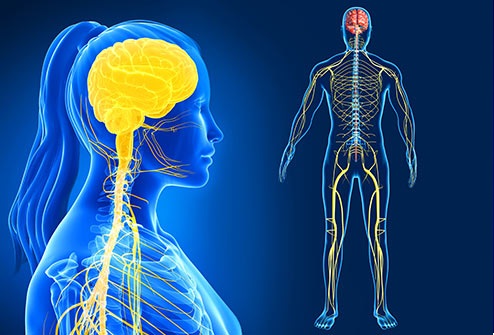 Taller #1 SISTEMA NERVIOSO HUMANO: LAS NEURONASLee, analiza y responde las neuronas ¿Qué es el sistema nervioso?¿Cuál es la unidad básica del sistema nervioso?¿Qué es una neurona?Describe las partes de una neurona.¿Cómo se clasifican las neuronas y cuáles son sus funciones?¿Qué son los nervios y cuál es su función?¿Qué son los ganglios nerviosos y cuál es su función?¿Qué son los impulsos nerviosos?¿Qué son los canales iónicos?¿De qué se encarga la bomba de sodio-potasio?Explica: con tus propias palabras ¿Por qué la bomba de sodio-potasio genera un potencial eléctrico?¿Cómo se genera un potencial de acción y potencial de reposo en la neurona?¿Qué son los neurotransmisores y cuáles son?¿En qué consiste las sinapsis y cuáles son los tipos?¿Que son las células gliales y células de schawm?Taller #2 SISTEMA NERVIOSO CENTRALLee, analiza y responde:¿De qué se encarga el Sistema nervioso Central¿Como está conformado el Sistema Nervioso Central?¿Qué es el encéfalo y como se divide?¿Qué es el cerebro y como está formado?¿Qué es el cuerpo calloso y cuál es su función?¿Qué es la corteza cerebral y cuál es su función?¿Qué es sustancia gris y blanca y donde se encuentran? ¿Cuáles son los lóbulos del cerebro y su función?¿Cuál es la función del bulbo raquídeo?Taller #3 LA MEDULA ESPINAL¿Qué es la medula espinal y cuál es su función?¿Qué tipos de nervios desprenden la medula espinal?¿Qué sustancia forman la medula espinal y cuál es su función?¿Cómo se transmiten los impulsos nerviosos la información en la medula?Diga ¿Qué es un arco reflejo y acto reflejo?Taller #4 SISTEMA NERVIOSO PERIFERICO¿Cuál es la función del sistema nervioso periférico?¿Cómo está conformado el sistema nervioso periférico?Diga la función de los nervios cranealesDiga la función de los nervios espinales¿Cuál es la función del sistema nervioso somático?¿Cuál es la función del sistema nervioso autónomo?¿Cómo se divide el sistema nervioso autónomo?Menciona las funciones de sistema nervioso simpático y sistema nervioso parasimpáticoTaller #5 ENFERMEDADES ESTIMULANTES Y SUSTANCIAS PSICOACTIVAS QUE AFECTAN AL SISTEMA NERVIOSODescribe las enfermedades que afectan al Sistema nerviosoQue sustancias psicoactivas afectan es sistema nerviosoNombra los estimulantes que afectan el sistema nerviosoACTIVIDAD 11. Coloca las partes principales de una neurona: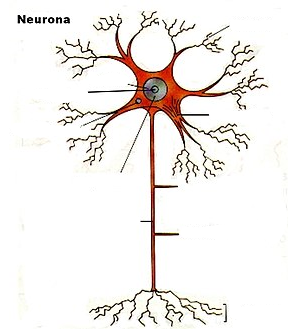 2. Coloca las partes que corresponden al cerebro.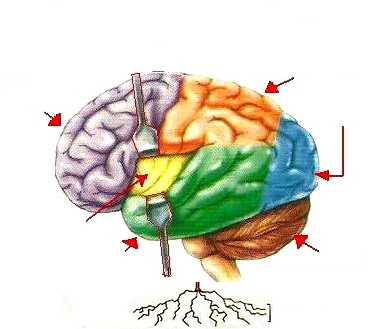 3. Realiza con plastilina u otro material una neurona y el cerebro con sus partes.TEMAS1. Sistema nervioso; Concepto2. La neurona: Partes y funciones3. Partes que conforman el sistema nervioso humano4. Sistema nervioso central (SNC)5. Sistema nervioso periférico (SNP)6. enfermedades que afectan el sistema nervioso del hombre.7. Sustancias psicoactivas y drogas afectan el sistema nervioso EL SISTEMA NERVIOSO HUMANOLos seres humanos compartimos con los animales, en especial con los mamíferos, muchos aspectos de la organización de nuestro cuerpo. Así, contamos con mecanismo para percibir nuestro entorno y con sistemas que procesan la información recibida y generan una respuesta. No obstante, la evolución ha llevado a los seres humanos a desarrollar un cerebro mucho más grande que el del promedio de los animales, el cual nos permite habilidades como el lenguaje complejo, la cultura y el sentido del humor, etc.GUIA DE TRABAJOTaller #1 SISTEMA NERVIOSO HUMANO: LAS NEURONASLee, analiza y responde las neuronas ¿Qué es el sistema nervioso?¿Cuál es la unidad básica del sistema nervioso?¿Qué es una neurona?Describe las partes de una neurona.¿Cómo se clasifican las neuronas y cuáles son sus funciones?¿Qué son los nervios y cuál es su función?¿Qué son los ganglios nerviosos y cuál es su función?¿Qué son los impulsos nerviosos?¿Qué son los canales iónicos?¿De qué se encarga la bomba de sodio-potasio?Explica: con tus propias palabras ¿Por qué la bomba de sodio-potasio genera un potencial eléctrico?¿Cómo se genera un potencial de acción y potencial de reposo en la neurona?¿Qué son los neurotransmisores y cuáles son?¿En qué consiste las sinapsis y cuáles son los tipos?¿Que son las células gliales y células de schawm?Taller #2 SISTEMA NERVIOSO CENTRALLee, analiza y responde:¿De qué se encarga el Sistema nervioso Central¿Como está conformado el Sistema Nervioso Central?¿Qué es el encéfalo y como se divide?¿Qué es el cerebro y como está formado?¿Qué es el cuerpo calloso y cuál es su función?¿Qué es la corteza cerebral y cuál es su función?¿Qué es sustancia gris y blanca y donde se encuentran? ¿Cuáles son los lóbulos del cerebro y su función?¿Cuál es la función del bulbo raquídeo?Taller #3 LA MEDULA ESPINAL¿Qué es la medula espinal y cuál es su función?¿Qué tipos de nervios desprenden la medula espinal?¿Qué sustancia forman la medula espinal y cuál es su función?¿Cómo se transmiten los impulsos nerviosos la información en la medula?Diga ¿Qué es un arco reflejo y acto reflejo?Taller #4 SISTEMA NERVIOSO PERIFERICO¿Cuál es la función del sistema nervioso periférico?¿Cómo está conformado el sistema nervioso periférico?Diga la función de los nervios cranealesDiga la función de los nervios espinales¿Cuál es la función del sistema nervioso somático?¿Cuál es la función del sistema nervioso autónomo?¿Cómo se divide el sistema nervioso autónomo?Menciona las funciones de sistema nervioso simpático y sistema nervioso parasimpáticoTaller #5 ENFERMEDADES ESTIMULANTES Y SUSTANCIAS PSICOACTIVAS QUE AFECTAN AL SISTEMA NERVIOSODescribe las enfermedades que afectan al Sistema nerviosoQue sustancias psicoactivas afectan es sistema nerviosoNombra los estimulantes que afectan el sistema nerviosoACTIVIDAD 11. Coloca las partes principales de una neurona:2. Coloca las partes que corresponden al cerebro.3. Realiza con plastilina u otro material una neurona y el cerebro con sus partes.TEMAS1. Sistema nervioso; Concepto2. La neurona: Partes y funciones3. Partes que conforman el sistema nervioso humano4. Sistema nervioso central (SNC)5. Sistema nervioso periférico (SNP)6. enfermedades que afectan el sistema nervioso del hombre.7. Sustancias psicoactivas y drogas afectan el sistema nervioso EL SISTEMA NERVIOSO HUMANOLos seres humanos compartimos con los animales, en especial con los mamíferos, muchos aspectos de la organización de nuestro cuerpo. Así, contamos con mecanismo para percibir nuestro entorno y con sistemas que procesan la información recibida y generan una respuesta. No obstante, la evolución ha llevado a los seres humanos a desarrollar un cerebro mucho más grande que el del promedio de los animales, el cual nos permite habilidades como el lenguaje complejo, la cultura y el sentido del humor, etc.GUIA DE TRABAJOTaller #1 SISTEMA NERVIOSO HUMANO: LAS NEURONASLee, analiza y responde las neuronas ¿Qué es el sistema nervioso?¿Cuál es la unidad básica del sistema nervioso?¿Qué es una neurona?Describe las partes de una neurona.¿Cómo se clasifican las neuronas y cuáles son sus funciones?¿Qué son los nervios y cuál es su función?¿Qué son los ganglios nerviosos y cuál es su función?¿Qué son los impulsos nerviosos?¿Qué son los canales iónicos?¿De qué se encarga la bomba de sodio-potasio?Explica: con tus propias palabras ¿Por qué la bomba de sodio-potasio genera un potencial eléctrico?¿Cómo se genera un potencial de acción y potencial de reposo en la neurona?¿Qué son los neurotransmisores y cuáles son?¿En qué consiste las sinapsis y cuáles son los tipos?¿Que son las células gliales y células de schawm?Taller #2 SISTEMA NERVIOSO CENTRALLee, analiza y responde:¿De qué se encarga el Sistema nervioso Central¿Como está conformado el Sistema Nervioso Central?¿Qué es el encéfalo y como se divide?¿Qué es el cerebro y como está formado?¿Qué es el cuerpo calloso y cuál es su función?¿Qué es la corteza cerebral y cuál es su función?¿Qué es sustancia gris y blanca y donde se encuentran? ¿Cuáles son los lóbulos del cerebro y su función?¿Cuál es la función del bulbo raquídeo?Taller #3 LA MEDULA ESPINAL¿Qué es la medula espinal y cuál es su función?¿Qué tipos de nervios desprenden la medula espinal?¿Qué sustancia forman la medula espinal y cuál es su función?¿Cómo se transmiten los impulsos nerviosos la información en la medula?Diga ¿Qué es un arco reflejo y acto reflejo?Taller #4 SISTEMA NERVIOSO PERIFERICO¿Cuál es la función del sistema nervioso periférico?¿Cómo está conformado el sistema nervioso periférico?Diga la función de los nervios cranealesDiga la función de los nervios espinales¿Cuál es la función del sistema nervioso somático?¿Cuál es la función del sistema nervioso autónomo?¿Cómo se divide el sistema nervioso autónomo?Menciona las funciones de sistema nervioso simpático y sistema nervioso parasimpáticoTaller #5 ENFERMEDADES ESTIMULANTES Y SUSTANCIAS PSICOACTIVAS QUE AFECTAN AL SISTEMA NERVIOSODescribe las enfermedades que afectan al Sistema nerviosoQue sustancias psicoactivas afectan es sistema nerviosoNombra los estimulantes que afectan el sistema nerviosoACTIVIDAD 11. Coloca las partes principales de una neurona:2. Coloca las partes que corresponden al cerebro.3. Realiza con plastilina u otro material una neurona y el cerebro con sus partes.Indicadores de desempeño1.Conoce y comprende el funcionamiento y estructura del sistema nervioso humano.  2.Valora la importancia y cuidados del sistema nervioso. 3. Reconoce las partes de una neurona4. Identifica las partes que conforman el sistema nervioso1.Conoce y comprende el funcionamiento y estructura del sistema nervioso humano.  2.Valora la importancia y cuidados del sistema nervioso. 3. Reconoce las partes de una neurona4. Identifica las partes que conforman el sistema nervioso1.Conoce y comprende el funcionamiento y estructura del sistema nervioso humano.  2.Valora la importancia y cuidados del sistema nervioso. 3. Reconoce las partes de una neurona4. Identifica las partes que conforman el sistema nerviosoEvaluaciónEvaluación formativa individual (trabajo y talleres) Presentación de trabajos y talleresEvaluación formativa individual (trabajo y talleres) Presentación de trabajos y talleresEvaluación formativa individual (trabajo y talleres) Presentación de trabajos y talleresRecursosTexto, quia, ayudas audiovisuales (internet.) y videos.Las TICSTexto, quia, ayudas audiovisuales (internet.) y videos.Las TICSTexto, quia, ayudas audiovisuales (internet.) y videos.Las TICSÁrea: Procesos físicos Área: Procesos físicos Grado: 8Fecha: abril 20/ 2020Docente:Docente:María Sofia Villamil MartínezPeriodo: 1Tema:  Estados físicos de la materia y cambios de estados. Tema:  Estados físicos de la materia y cambios de estados. Tema:  Estados físicos de la materia y cambios de estados. Tiempo: 4 horasPropósitoReconocer y diferenciar los conceptos de temperatura y calor y comparar las diferentes escalas de temperatura realizando diferentes conversiones entre ellos. Reconocer y diferenciar los conceptos de temperatura y calor y comparar las diferentes escalas de temperatura realizando diferentes conversiones entre ellos. Reconocer y diferenciar los conceptos de temperatura y calor y comparar las diferentes escalas de temperatura realizando diferentes conversiones entre ellos. MetodologíaEl estudiante tendrá en cuenta para desarrollar este trabajo: Los medios audiovisuales como: Internet, Google, YouTube, textos entre otros. 1- Consultar temas 2- Buscar video sobre el tema3- Realizar talleres dirigidos4- Resolver actividades5- Presentar los trabajos6- Evaluación formativaEl estudiante tendrá en cuenta para desarrollar este trabajo: Los medios audiovisuales como: Internet, Google, YouTube, textos entre otros. 1- Consultar temas 2- Buscar video sobre el tema3- Realizar talleres dirigidos4- Resolver actividades5- Presentar los trabajos6- Evaluación formativaEl estudiante tendrá en cuenta para desarrollar este trabajo: Los medios audiovisuales como: Internet, Google, YouTube, textos entre otros. 1- Consultar temas 2- Buscar video sobre el tema3- Realizar talleres dirigidos4- Resolver actividades5- Presentar los trabajos6- Evaluación formativaActividadesConsulta los siguientes temas:1. Estado físico de la materia.2. Cambio de estados de la materia.3. Transformaciones físicas y químicas de la materia.Estado físico de la materiaMateria es todo lo que tiene masa y ocupa un lugar en el espacio. La materia se presente básicamente en cuatro estados físicos o estados de agregación: sólido, líquido, gaseoso, plasmático o radiante. Las transformaciones o cambios físicos son aquellos que no afectan la composición de la materia y no se forman nuevas sustancias. Ejemplo el aroma de un perfume el cual se evapora. Los cambios físicos también son cambios de estados, porque no se altera la composición o naturaleza de las sustancias. Las transformaciones o cambios químicos son aquellos que afectan la composición de la materia y se forman nuevas sustancias. Ejemplo la combustión del papel y se convierte en cenizas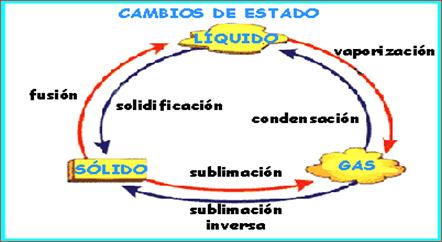 GUIA DE TRABAJOACTIVIDAD 1: Desarrolla los siguientes talleres. Lee, analiza y responde:Taller 1: Estado físico de la materia.¿Cuáles son los estados físicos de la materia?¿Qué es una fuerza de cohesión?¿Qué es una fuerza de repulsión?Describe las características de: solidos, líquidos, gases y plasmasTaller 2: Cambios de estados físicos.¿Cuáles son los cambios de estados físicos de la materia?¿Qué es fusión? Ejemplo¿Qué es solidificación? Ejemplo ¿Qué es vaporización? Ejemplo ¿Qué es condensación? Ejemplo¿Qué es ebullición? Ejemplo ¿Qué es condensación? Ejemplo¿Qué es sublimación progresiva y regresiva? Ejemplo  Taller 3: Transformaciones de la materia.¿Qué es transformación física de la materia? Ejemplo ¿Qué es transformación química de la materia? Ejemplo Actividad 2:Realiza un mapa conceptual sobre el tema.   Actividad 3:                     Elabora un esquema sobre los cambios de estados. Actividad 4:                      Escribe 3 ejemplos de cambios físicos y 3 de cambios químicos.Consulta los siguientes temas:1. Estado físico de la materia.2. Cambio de estados de la materia.3. Transformaciones físicas y químicas de la materia.Estado físico de la materiaMateria es todo lo que tiene masa y ocupa un lugar en el espacio. La materia se presente básicamente en cuatro estados físicos o estados de agregación: sólido, líquido, gaseoso, plasmático o radiante. Las transformaciones o cambios físicos son aquellos que no afectan la composición de la materia y no se forman nuevas sustancias. Ejemplo el aroma de un perfume el cual se evapora. Los cambios físicos también son cambios de estados, porque no se altera la composición o naturaleza de las sustancias. Las transformaciones o cambios químicos son aquellos que afectan la composición de la materia y se forman nuevas sustancias. Ejemplo la combustión del papel y se convierte en cenizasGUIA DE TRABAJOACTIVIDAD 1: Desarrolla los siguientes talleres. Lee, analiza y responde:Taller 1: Estado físico de la materia.¿Cuáles son los estados físicos de la materia?¿Qué es una fuerza de cohesión?¿Qué es una fuerza de repulsión?Describe las características de: solidos, líquidos, gases y plasmasTaller 2: Cambios de estados físicos.¿Cuáles son los cambios de estados físicos de la materia?¿Qué es fusión? Ejemplo¿Qué es solidificación? Ejemplo ¿Qué es vaporización? Ejemplo ¿Qué es condensación? Ejemplo¿Qué es ebullición? Ejemplo ¿Qué es condensación? Ejemplo¿Qué es sublimación progresiva y regresiva? Ejemplo  Taller 3: Transformaciones de la materia.¿Qué es transformación física de la materia? Ejemplo ¿Qué es transformación química de la materia? Ejemplo Actividad 2:Realiza un mapa conceptual sobre el tema.   Actividad 3:                     Elabora un esquema sobre los cambios de estados. Actividad 4:                      Escribe 3 ejemplos de cambios físicos y 3 de cambios químicos.Consulta los siguientes temas:1. Estado físico de la materia.2. Cambio de estados de la materia.3. Transformaciones físicas y químicas de la materia.Estado físico de la materiaMateria es todo lo que tiene masa y ocupa un lugar en el espacio. La materia se presente básicamente en cuatro estados físicos o estados de agregación: sólido, líquido, gaseoso, plasmático o radiante. Las transformaciones o cambios físicos son aquellos que no afectan la composición de la materia y no se forman nuevas sustancias. Ejemplo el aroma de un perfume el cual se evapora. Los cambios físicos también son cambios de estados, porque no se altera la composición o naturaleza de las sustancias. Las transformaciones o cambios químicos son aquellos que afectan la composición de la materia y se forman nuevas sustancias. Ejemplo la combustión del papel y se convierte en cenizasGUIA DE TRABAJOACTIVIDAD 1: Desarrolla los siguientes talleres. Lee, analiza y responde:Taller 1: Estado físico de la materia.¿Cuáles son los estados físicos de la materia?¿Qué es una fuerza de cohesión?¿Qué es una fuerza de repulsión?Describe las características de: solidos, líquidos, gases y plasmasTaller 2: Cambios de estados físicos.¿Cuáles son los cambios de estados físicos de la materia?¿Qué es fusión? Ejemplo¿Qué es solidificación? Ejemplo ¿Qué es vaporización? Ejemplo ¿Qué es condensación? Ejemplo¿Qué es ebullición? Ejemplo ¿Qué es condensación? Ejemplo¿Qué es sublimación progresiva y regresiva? Ejemplo  Taller 3: Transformaciones de la materia.¿Qué es transformación física de la materia? Ejemplo ¿Qué es transformación química de la materia? Ejemplo Actividad 2:Realiza un mapa conceptual sobre el tema.   Actividad 3:                     Elabora un esquema sobre los cambios de estados. Actividad 4:                      Escribe 3 ejemplos de cambios físicos y 3 de cambios químicos.Indicadores de desempeño1.Conoce las características de los estados físicos de la materia.2.Identifica los cambios físicos de la materia.1.Conoce las características de los estados físicos de la materia.2.Identifica los cambios físicos de la materia.1.Conoce las características de los estados físicos de la materia.2.Identifica los cambios físicos de la materia.EvaluaciónEvaluación formativa individual.Presentación de trabajos y talleres escritos.Evaluación formativa individual.Presentación de trabajos y talleres escritos.Evaluación formativa individual.Presentación de trabajos y talleres escritos.RecursosTexto, guía, ayudas audiovisuales (internet.) Las TICSTexto, guía, ayudas audiovisuales (internet.) Las TICSTexto, guía, ayudas audiovisuales (internet.) Las TICSÁrea: Ciencias naturalesÁrea: Ciencias naturalesGrado: 9Fecha: abril 20/ 2020Docente:Docente:María Sofia Villamil MartínezPeriodo: 1Tema: Materiales Genéticos: ácidos nucleicos ADN Y ARN. Tema: Materiales Genéticos: ácidos nucleicos ADN Y ARN. Tema: Materiales Genéticos: ácidos nucleicos ADN Y ARN. Tiempo: 4 horasPropósitoConocer y comprender la importancia del modelo de la doble hélice del ADN para la explicación del almacenamiento y transmisión del material genético. Conocer y comprender la importancia del modelo de la doble hélice del ADN para la explicación del almacenamiento y transmisión del material genético. Conocer y comprender la importancia del modelo de la doble hélice del ADN para la explicación del almacenamiento y transmisión del material genético. MetodologíaPara realizar este trabajo el estudiante tendrá en cuenta: Los medios audiovisuales como: Internet, Google, YouTube y textos, entre otros:1- Consultar temas 2- Buscar video sobre el tema3- Realizar talleres dirigidos4- Resolver actividades5- Presentar los trabajos6- Evaluación formativaPara realizar este trabajo el estudiante tendrá en cuenta: Los medios audiovisuales como: Internet, Google, YouTube y textos, entre otros:1- Consultar temas 2- Buscar video sobre el tema3- Realizar talleres dirigidos4- Resolver actividades5- Presentar los trabajos6- Evaluación formativaPara realizar este trabajo el estudiante tendrá en cuenta: Los medios audiovisuales como: Internet, Google, YouTube y textos, entre otros:1- Consultar temas 2- Buscar video sobre el tema3- Realizar talleres dirigidos4- Resolver actividades5- Presentar los trabajos6- Evaluación formativaActividadesTemas:  Ácidos nucleicos: ADN Y ARN 2-    ADN: estructura y funciones  ARN: estructura y funciones   Tipos de ARN.La herencia y sus moléculasLa herencia biológica es el proceso mediante el cual la descendencia, organismo que surgen a partir de otros, adquiere algunas de las características de sus progenitores. La transmisión de las características de padres a hijos no es posible si faltan biomoléculas, en especial los ácidos nucleicos y las proteínas, o si estas no trabajan de forma coordinada.GUIA DE TRABAJO      Actividad #1 Desarrolla el siguiente taller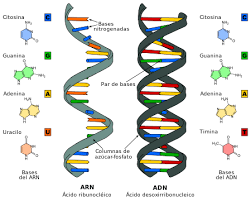 Taller Lee, analiza y responde:¿Que son los Ácidos nucleicos?¿Cuáles son los ácidos nucleicos?¿Cuál es la estructura y funciones del ADN? ¿Que son bases nitrogenadas y como se clasifican¿Cuál es la estructura y funciones del ARN?¿Describe los tipos de ARN?  ¿Diga las semejanzas y diferencias del ADN y ARN?      Actividad #2Elabora con plastilina u otro material las estructuras del ADN Y ARN.     Actividad #3Elabora Mapa conceptual sobre el tema.      Actividad #4Realice un cuadro comparativo sobre las semejanzas y diferencias que hay entre ADN Y ARN. Temas:  Ácidos nucleicos: ADN Y ARN 2-    ADN: estructura y funciones  ARN: estructura y funciones   Tipos de ARN.La herencia y sus moléculasLa herencia biológica es el proceso mediante el cual la descendencia, organismo que surgen a partir de otros, adquiere algunas de las características de sus progenitores. La transmisión de las características de padres a hijos no es posible si faltan biomoléculas, en especial los ácidos nucleicos y las proteínas, o si estas no trabajan de forma coordinada.GUIA DE TRABAJO      Actividad #1 Desarrolla el siguiente tallerTaller Lee, analiza y responde:¿Que son los Ácidos nucleicos?¿Cuáles son los ácidos nucleicos?¿Cuál es la estructura y funciones del ADN? ¿Que son bases nitrogenadas y como se clasifican¿Cuál es la estructura y funciones del ARN?¿Describe los tipos de ARN?  ¿Diga las semejanzas y diferencias del ADN y ARN?      Actividad #2Elabora con plastilina u otro material las estructuras del ADN Y ARN.     Actividad #3Elabora Mapa conceptual sobre el tema.      Actividad #4Realice un cuadro comparativo sobre las semejanzas y diferencias que hay entre ADN Y ARN. Temas:  Ácidos nucleicos: ADN Y ARN 2-    ADN: estructura y funciones  ARN: estructura y funciones   Tipos de ARN.La herencia y sus moléculasLa herencia biológica es el proceso mediante el cual la descendencia, organismo que surgen a partir de otros, adquiere algunas de las características de sus progenitores. La transmisión de las características de padres a hijos no es posible si faltan biomoléculas, en especial los ácidos nucleicos y las proteínas, o si estas no trabajan de forma coordinada.GUIA DE TRABAJO      Actividad #1 Desarrolla el siguiente tallerTaller Lee, analiza y responde:¿Que son los Ácidos nucleicos?¿Cuáles son los ácidos nucleicos?¿Cuál es la estructura y funciones del ADN? ¿Que son bases nitrogenadas y como se clasifican¿Cuál es la estructura y funciones del ARN?¿Describe los tipos de ARN?  ¿Diga las semejanzas y diferencias del ADN y ARN?      Actividad #2Elabora con plastilina u otro material las estructuras del ADN Y ARN.     Actividad #3Elabora Mapa conceptual sobre el tema.      Actividad #4Realice un cuadro comparativo sobre las semejanzas y diferencias que hay entre ADN Y ARN. Indicadores de desempeño1.Conoce y comprende los ácidos nucleicos sus estructura y funciones. 2. Identifica las semejanzas y diferencias entre el ADN Y ARN.3. Valora la importancia del material genético como mecanismo de transmisión las características hereditarias. 1.Conoce y comprende los ácidos nucleicos sus estructura y funciones. 2. Identifica las semejanzas y diferencias entre el ADN Y ARN.3. Valora la importancia del material genético como mecanismo de transmisión las características hereditarias. 1.Conoce y comprende los ácidos nucleicos sus estructura y funciones. 2. Identifica las semejanzas y diferencias entre el ADN Y ARN.3. Valora la importancia del material genético como mecanismo de transmisión las características hereditarias. EvaluaciónEvaluación formativa individual.Presentación de trabajos y talleres.Auto evaluación y coevaluación. Evaluación formativa individual.Presentación de trabajos y talleres.Auto evaluación y coevaluación. Evaluación formativa individual.Presentación de trabajos y talleres.Auto evaluación y coevaluación. RecursosTexto, guía, ayudas audiovisuales (internet.) Las TICS, y computador. Texto, guía, ayudas audiovisuales (internet.) Las TICS, y computador. Texto, guía, ayudas audiovisuales (internet.) Las TICS, y computador. Área: Ciencias naturalesÁrea: Ciencias naturalesGrado: 9Grado: 9Fecha: abril 20/ 2020                   Docente:Docente:María Sofia Villamil MartínezPeriodo: 1Periodo: 1Tema: Moléculas de la vida o biomoléculas Tema: Moléculas de la vida o biomoléculas Tema: Moléculas de la vida o biomoléculas Tema: Moléculas de la vida o biomoléculas Tiempo: 4 horasPropósitoConocer y relacionar las moléculas de la vida. Teniendo en cuenta sus estructuras, funciones e importancia para los seres vivos. Conocer y relacionar las moléculas de la vida. Teniendo en cuenta sus estructuras, funciones e importancia para los seres vivos. Conocer y relacionar las moléculas de la vida. Teniendo en cuenta sus estructuras, funciones e importancia para los seres vivos. Conocer y relacionar las moléculas de la vida. Teniendo en cuenta sus estructuras, funciones e importancia para los seres vivos. MetodologíaPara realizar este trabajo el estudiante tendrá en cuenta: Los medios audiovisuales como: Internet, Google, YouTube y textos, entre otros:1- Consultar temas 2- Buscar video sobre el tema3- Realizar talleres dirigidos4- Resolver actividades5- Presentar los trabajos6- Evaluación formativaPara realizar este trabajo el estudiante tendrá en cuenta: Los medios audiovisuales como: Internet, Google, YouTube y textos, entre otros:1- Consultar temas 2- Buscar video sobre el tema3- Realizar talleres dirigidos4- Resolver actividades5- Presentar los trabajos6- Evaluación formativaPara realizar este trabajo el estudiante tendrá en cuenta: Los medios audiovisuales como: Internet, Google, YouTube y textos, entre otros:1- Consultar temas 2- Buscar video sobre el tema3- Realizar talleres dirigidos4- Resolver actividades5- Presentar los trabajos6- Evaluación formativaPara realizar este trabajo el estudiante tendrá en cuenta: Los medios audiovisuales como: Internet, Google, YouTube y textos, entre otros:1- Consultar temas 2- Buscar video sobre el tema3- Realizar talleres dirigidos4- Resolver actividades5- Presentar los trabajos6- Evaluación formativaActividadesTema:  Biomoléculas orgánicas1. Carbohidratos.2.Lipidos.3.proteinas.4. Ácidos nucleicos.Las moléculas de la vidaLas células vivas están formadas por cuatro elementos principales: carbono, hidrogeno, oxigeno y nitrógeno. Al combinarse entre si estos elementos dan origen a numerosos compuestos entre los que se encuentran las moléculas de la vida, o biomoléculas, que conforman toda la materia viva.Las biomoléculas pueden ser inorgánicas y orgánicas. Las inorgánicas no están formadas por cadenas de carbono, como el agua y las sales minerales. Las orgánicas están formadas por cadenas de carbono e hidrogeno y la mayoría contribuye a la estructura de las plantas y los animales o participa en el metabolismo celular. Existen cuatro tipos principales de biomoléculas orgánicas: carbohidratos, lípidos, proteínas y acido nucleicos.GUIA DE TRABAJOActividad #1 Desarrolla los siguientes talleres	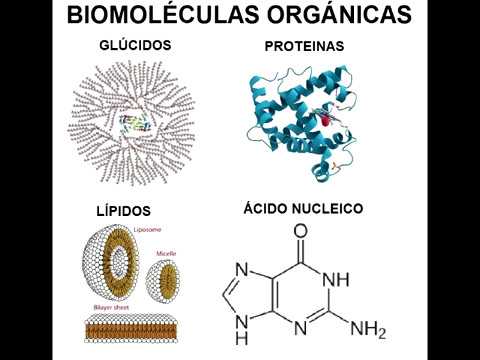 Taller #1 Los Carbohidratos:¿Que son los carbohidratos?¿Cuáles son sus funciones? ¿Cómo están formados?¿Por qué son importantes para los seres vivos? Taller #2 Los Lípidos:¿Qué son los lípidos?  ¿Cómo están formados?¿Cuál es su función? ¿Por qué son importantes para los seres vivos? Taller #3 Las Proteínas:¿Qué son las proteínas?  ¿Cómo esta formados? ¿Cuáles es su función? ¿Por qué son importantes para los seres vivos? Taller #4  Los Acidos nucleicos:¿Qué son los ácidos nucleicos?¿Cuál es su función? ¿Cómo están formados?¿Por qué son importantes para los seres vivos? Actividad #2Realiza: un mapa conceptual sobre el temaTema:  Biomoléculas orgánicas1. Carbohidratos.2.Lipidos.3.proteinas.4. Ácidos nucleicos.Las moléculas de la vidaLas células vivas están formadas por cuatro elementos principales: carbono, hidrogeno, oxigeno y nitrógeno. Al combinarse entre si estos elementos dan origen a numerosos compuestos entre los que se encuentran las moléculas de la vida, o biomoléculas, que conforman toda la materia viva.Las biomoléculas pueden ser inorgánicas y orgánicas. Las inorgánicas no están formadas por cadenas de carbono, como el agua y las sales minerales. Las orgánicas están formadas por cadenas de carbono e hidrogeno y la mayoría contribuye a la estructura de las plantas y los animales o participa en el metabolismo celular. Existen cuatro tipos principales de biomoléculas orgánicas: carbohidratos, lípidos, proteínas y acido nucleicos.GUIA DE TRABAJOActividad #1 Desarrolla los siguientes talleres	Taller #1 Los Carbohidratos:¿Que son los carbohidratos?¿Cuáles son sus funciones? ¿Cómo están formados?¿Por qué son importantes para los seres vivos? Taller #2 Los Lípidos:¿Qué son los lípidos?  ¿Cómo están formados?¿Cuál es su función? ¿Por qué son importantes para los seres vivos? Taller #3 Las Proteínas:¿Qué son las proteínas?  ¿Cómo esta formados? ¿Cuáles es su función? ¿Por qué son importantes para los seres vivos? Taller #4  Los Acidos nucleicos:¿Qué son los ácidos nucleicos?¿Cuál es su función? ¿Cómo están formados?¿Por qué son importantes para los seres vivos? Actividad #2Realiza: un mapa conceptual sobre el temaTema:  Biomoléculas orgánicas1. Carbohidratos.2.Lipidos.3.proteinas.4. Ácidos nucleicos.Las moléculas de la vidaLas células vivas están formadas por cuatro elementos principales: carbono, hidrogeno, oxigeno y nitrógeno. Al combinarse entre si estos elementos dan origen a numerosos compuestos entre los que se encuentran las moléculas de la vida, o biomoléculas, que conforman toda la materia viva.Las biomoléculas pueden ser inorgánicas y orgánicas. Las inorgánicas no están formadas por cadenas de carbono, como el agua y las sales minerales. Las orgánicas están formadas por cadenas de carbono e hidrogeno y la mayoría contribuye a la estructura de las plantas y los animales o participa en el metabolismo celular. Existen cuatro tipos principales de biomoléculas orgánicas: carbohidratos, lípidos, proteínas y acido nucleicos.GUIA DE TRABAJOActividad #1 Desarrolla los siguientes talleres	Taller #1 Los Carbohidratos:¿Que son los carbohidratos?¿Cuáles son sus funciones? ¿Cómo están formados?¿Por qué son importantes para los seres vivos? Taller #2 Los Lípidos:¿Qué son los lípidos?  ¿Cómo están formados?¿Cuál es su función? ¿Por qué son importantes para los seres vivos? Taller #3 Las Proteínas:¿Qué son las proteínas?  ¿Cómo esta formados? ¿Cuáles es su función? ¿Por qué son importantes para los seres vivos? Taller #4  Los Acidos nucleicos:¿Qué son los ácidos nucleicos?¿Cuál es su función? ¿Cómo están formados?¿Por qué son importantes para los seres vivos? Actividad #2Realiza: un mapa conceptual sobre el temaTema:  Biomoléculas orgánicas1. Carbohidratos.2.Lipidos.3.proteinas.4. Ácidos nucleicos.Las moléculas de la vidaLas células vivas están formadas por cuatro elementos principales: carbono, hidrogeno, oxigeno y nitrógeno. Al combinarse entre si estos elementos dan origen a numerosos compuestos entre los que se encuentran las moléculas de la vida, o biomoléculas, que conforman toda la materia viva.Las biomoléculas pueden ser inorgánicas y orgánicas. Las inorgánicas no están formadas por cadenas de carbono, como el agua y las sales minerales. Las orgánicas están formadas por cadenas de carbono e hidrogeno y la mayoría contribuye a la estructura de las plantas y los animales o participa en el metabolismo celular. Existen cuatro tipos principales de biomoléculas orgánicas: carbohidratos, lípidos, proteínas y acido nucleicos.GUIA DE TRABAJOActividad #1 Desarrolla los siguientes talleres	Taller #1 Los Carbohidratos:¿Que son los carbohidratos?¿Cuáles son sus funciones? ¿Cómo están formados?¿Por qué son importantes para los seres vivos? Taller #2 Los Lípidos:¿Qué son los lípidos?  ¿Cómo están formados?¿Cuál es su función? ¿Por qué son importantes para los seres vivos? Taller #3 Las Proteínas:¿Qué son las proteínas?  ¿Cómo esta formados? ¿Cuáles es su función? ¿Por qué son importantes para los seres vivos? Taller #4  Los Acidos nucleicos:¿Qué son los ácidos nucleicos?¿Cuál es su función? ¿Cómo están formados?¿Por qué son importantes para los seres vivos? Actividad #2Realiza: un mapa conceptual sobre el temaIndicadores de desempeño1.Conoce y comprende las moléculas de la vida y las relaciona.  2. Identifica las estructuras y funciones de las biomoléculas. 3. Valora la importancia de las biomoléculas de los seres vivos1.Conoce y comprende las moléculas de la vida y las relaciona.  2. Identifica las estructuras y funciones de las biomoléculas. 3. Valora la importancia de las biomoléculas de los seres vivos1.Conoce y comprende las moléculas de la vida y las relaciona.  2. Identifica las estructuras y funciones de las biomoléculas. 3. Valora la importancia de las biomoléculas de los seres vivos1.Conoce y comprende las moléculas de la vida y las relaciona.  2. Identifica las estructuras y funciones de las biomoléculas. 3. Valora la importancia de las biomoléculas de los seres vivosEvaluaciónEvaluación formativa individual.  Presentación de trabajos y talleres escritos Evaluación formativa individual.  Presentación de trabajos y talleres escritos Evaluación formativa individual.  Presentación de trabajos y talleres escritos Evaluación formativa individual.  Presentación de trabajos y talleres escritos RecursosTexto de consulta, computador y ayudas audiovisuales (internet.) Las TICSTexto de consulta, computador y ayudas audiovisuales (internet.) Las TICSTexto de consulta, computador y ayudas audiovisuales (internet.) Las TICSTexto de consulta, computador y ayudas audiovisuales (internet.) Las TICSÁrea: Procesos físicos Área: Procesos físicos Grado: 9Fecha: abril 20 2020Docente:Docente:María Sofia Villamil MartínezPeriodo: 1Tema:  La temperatura y el calor. Tema:  La temperatura y el calor. Tema:  La temperatura y el calor. Tiempo: 4 horasPropósitoReconocer y diferenciar los conceptos de temperatura y calor y comparar las diferentes escalas de temperatura realizando diferentes conversiones entre ellos. Reconocer y diferenciar los conceptos de temperatura y calor y comparar las diferentes escalas de temperatura realizando diferentes conversiones entre ellos. Reconocer y diferenciar los conceptos de temperatura y calor y comparar las diferentes escalas de temperatura realizando diferentes conversiones entre ellos. MetodologíaEl estudiante tendrá en cuenta para desarrollar este trabajo: Los medios audiovisuales como: Internet, Google, YouTube, textos entre otros. 1- Consultar temas 2- Buscar video sobre el tema3- Realizar talleres dirigidos4- Resolver actividades5- Presentar los trabajos6- Evaluación formativaEl estudiante tendrá en cuenta para desarrollar este trabajo: Los medios audiovisuales como: Internet, Google, YouTube, textos entre otros. 1- Consultar temas 2- Buscar video sobre el tema3- Realizar talleres dirigidos4- Resolver actividades5- Presentar los trabajos6- Evaluación formativaEl estudiante tendrá en cuenta para desarrollar este trabajo: Los medios audiovisuales como: Internet, Google, YouTube, textos entre otros. 1- Consultar temas 2- Buscar video sobre el tema3- Realizar talleres dirigidos4- Resolver actividades5- Presentar los trabajos6- Evaluación formativaActividadesConsulta los siguientes temas:1. Conceptos de temperatura y calor.2. Unidades de calor.3. Medidas de la temperatura (el termómetro) 4. Escala de temperatura. TEMPERATURA Y CALOREl calor y la temperatura están relacionadas entre si, pero son conceptos diferentes. El calor es la energía total del movimiento molecular en una sustancia, mientras temperatura es una medida de la energía molecular media. El calor depende de la velocidad de las partículas, su número, su tamaño y su tipo.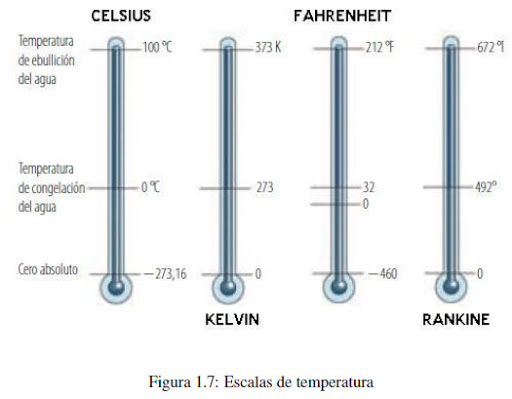 GUIA DE TRABAJOACTIVIDAD 1: Desarrolla el siguiente taller. Lee, analiza y responde:Taller 1: Temperatura y calor.¿Qué es la temperatura?¿Qué es el calor?¿Diga que diferencias hay entre el calor y la temperatura?¿Nombre las unidades del calor?¿Qué es una caloría?¿con que instrumento medimos la temperatura? ¿Qué es el termómetro? ¿Describe Escala Celsius, Escala Kelvin, Escala Fahrenheit, y Escala Rankine?  Actividad 2:Dibuja: Las escalas de temperatura.   Actividad 3:                     Consulta las fórmulas de conversiones entre escalas de temperatura. Actividad 4: Resuelve los siguientes ejercicios de conversiones entre temperaturas              1: Convertir:  35°C  a °K                         2: Convertir:  25°K  a °C              3: Convertir:  26°C  a °F              4: Convertir:  150°k a °RConsulta los siguientes temas:1. Conceptos de temperatura y calor.2. Unidades de calor.3. Medidas de la temperatura (el termómetro) 4. Escala de temperatura. TEMPERATURA Y CALOREl calor y la temperatura están relacionadas entre si, pero son conceptos diferentes. El calor es la energía total del movimiento molecular en una sustancia, mientras temperatura es una medida de la energía molecular media. El calor depende de la velocidad de las partículas, su número, su tamaño y su tipo.GUIA DE TRABAJOACTIVIDAD 1: Desarrolla el siguiente taller. Lee, analiza y responde:Taller 1: Temperatura y calor.¿Qué es la temperatura?¿Qué es el calor?¿Diga que diferencias hay entre el calor y la temperatura?¿Nombre las unidades del calor?¿Qué es una caloría?¿con que instrumento medimos la temperatura? ¿Qué es el termómetro? ¿Describe Escala Celsius, Escala Kelvin, Escala Fahrenheit, y Escala Rankine?  Actividad 2:Dibuja: Las escalas de temperatura.   Actividad 3:                     Consulta las fórmulas de conversiones entre escalas de temperatura. Actividad 4: Resuelve los siguientes ejercicios de conversiones entre temperaturas              1: Convertir:  35°C  a °K                         2: Convertir:  25°K  a °C              3: Convertir:  26°C  a °F              4: Convertir:  150°k a °RConsulta los siguientes temas:1. Conceptos de temperatura y calor.2. Unidades de calor.3. Medidas de la temperatura (el termómetro) 4. Escala de temperatura. TEMPERATURA Y CALOREl calor y la temperatura están relacionadas entre si, pero son conceptos diferentes. El calor es la energía total del movimiento molecular en una sustancia, mientras temperatura es una medida de la energía molecular media. El calor depende de la velocidad de las partículas, su número, su tamaño y su tipo.GUIA DE TRABAJOACTIVIDAD 1: Desarrolla el siguiente taller. Lee, analiza y responde:Taller 1: Temperatura y calor.¿Qué es la temperatura?¿Qué es el calor?¿Diga que diferencias hay entre el calor y la temperatura?¿Nombre las unidades del calor?¿Qué es una caloría?¿con que instrumento medimos la temperatura? ¿Qué es el termómetro? ¿Describe Escala Celsius, Escala Kelvin, Escala Fahrenheit, y Escala Rankine?  Actividad 2:Dibuja: Las escalas de temperatura.   Actividad 3:                     Consulta las fórmulas de conversiones entre escalas de temperatura. Actividad 4: Resuelve los siguientes ejercicios de conversiones entre temperaturas              1: Convertir:  35°C  a °K                         2: Convertir:  25°K  a °C              3: Convertir:  26°C  a °F              4: Convertir:  150°k a °RIndicadores de desempeño1.Conoce y diferencia los conceptos de temperatura y calor. 2.Identifica y explica las escalas de temperatura3. Realiza ejercicio de conversiones entre temperaturas1.Conoce y diferencia los conceptos de temperatura y calor. 2.Identifica y explica las escalas de temperatura3. Realiza ejercicio de conversiones entre temperaturas1.Conoce y diferencia los conceptos de temperatura y calor. 2.Identifica y explica las escalas de temperatura3. Realiza ejercicio de conversiones entre temperaturasEvaluaciónEvaluación formativa individual (trabajo y talleres) Presentación de trabajos y talleresEvaluación formativa individual (trabajo y talleres) Presentación de trabajos y talleresEvaluación formativa individual (trabajo y talleres) Presentación de trabajos y talleresRecursosTexto, guía, ayudas audiovisuales (internet.) Las TICSTexto, guía, ayudas audiovisuales (internet.) Las TICSTexto, guía, ayudas audiovisuales (internet.) Las TICSDocenteDocenteIsel Maria Castro SierraIsel Maria Castro SierraÁrea: Ciencias naturales (Química)Área: Ciencias naturales (Química)Grado: DécimoFechaTema: Generalidades de la química, Sistema Internacional de Medida, La Materia, Mezclas. Tema: Generalidades de la química, Sistema Internacional de Medida, La Materia, Mezclas. Tema: Generalidades de la química, Sistema Internacional de Medida, La Materia, Mezclas. Tiempo: 8 horasObjetivosDesarrollar actividades de reposición en cada área que contribuyan al normal desarrollo de las competencias básicas en los educandos, restableciendo las actividades escolares pendientes según lo estipulado en el plan de área, acorde a las exigencias del MEN y al cronograma oficial de actividades de la secretaria de educación distrital para el primer semestre del 2020.Desarrollar actividades de reposición en cada área que contribuyan al normal desarrollo de las competencias básicas en los educandos, restableciendo las actividades escolares pendientes según lo estipulado en el plan de área, acorde a las exigencias del MEN y al cronograma oficial de actividades de la secretaria de educación distrital para el primer semestre del 2020.Desarrollar actividades de reposición en cada área que contribuyan al normal desarrollo de las competencias básicas en los educandos, restableciendo las actividades escolares pendientes según lo estipulado en el plan de área, acorde a las exigencias del MEN y al cronograma oficial de actividades de la secretaria de educación distrital para el primer semestre del 2020.MetodologíaMotivaciónAsignación del temaDesarrollo del tema a través de: Consultas, talleres, y exposiciones utilizando las tics.Evaluación de trabajos.MotivaciónAsignación del temaDesarrollo del tema a través de: Consultas, talleres, y exposiciones utilizando las tics.Evaluación de trabajos.MotivaciónAsignación del temaDesarrollo del tema a través de: Consultas, talleres, y exposiciones utilizando las tics.Evaluación de trabajos.ActividadesCuarta Semana de AbrilLa Materia:Propiedades de la materia.Transformaciones de la materia.Clases de materia.Actividad Teniendo en cuenta los conceptos descritos en el archivo de apoyo (Instructivo), desarrollarán las actividades contempladas en los archivos “Taller” y “Taller General”. Cuarta Semana de AbrilLa Materia:Propiedades de la materia.Transformaciones de la materia.Clases de materia.Actividad Teniendo en cuenta los conceptos descritos en el archivo de apoyo (Instructivo), desarrollarán las actividades contempladas en los archivos “Taller” y “Taller General”. Cuarta Semana de AbrilLa Materia:Propiedades de la materia.Transformaciones de la materia.Clases de materia.Actividad Teniendo en cuenta los conceptos descritos en el archivo de apoyo (Instructivo), desarrollarán las actividades contempladas en los archivos “Taller” y “Taller General”. ActividadesPrimera Semana de MayoMezclasTipos de mezclasSeparación de mezclasLa EnergíaConcepto de energíaTipos de energíaLa química y la energíaActividad Teniendo en cuenta los conceptos descritos en el archivo de apoyo (Instructivo), desarrollarán las actividades contempladas en los archivos “Taller” y “Taller General”. Primera Semana de MayoMezclasTipos de mezclasSeparación de mezclasLa EnergíaConcepto de energíaTipos de energíaLa química y la energíaActividad Teniendo en cuenta los conceptos descritos en el archivo de apoyo (Instructivo), desarrollarán las actividades contempladas en los archivos “Taller” y “Taller General”. Primera Semana de MayoMezclasTipos de mezclasSeparación de mezclasLa EnergíaConcepto de energíaTipos de energíaLa química y la energíaActividad Teniendo en cuenta los conceptos descritos en el archivo de apoyo (Instructivo), desarrollarán las actividades contempladas en los archivos “Taller” y “Taller General”. Indicador de DesempeñoIdentifica los estados de la materia y sus propiedadesReconoce los sistemas homogéneos y heterogéneos Identifica los diferentes tipos de separación de mezclasComprende que existen distintos tipos de mezclas (homogéneas y heterogéneas) que de acuerdo con los materiales que las componen pueden separarse mediante diferentes técnicas (filtración, tamizado, decantación, evaporación)Identifica los estados de la materia y sus propiedadesReconoce los sistemas homogéneos y heterogéneos Identifica los diferentes tipos de separación de mezclasComprende que existen distintos tipos de mezclas (homogéneas y heterogéneas) que de acuerdo con los materiales que las componen pueden separarse mediante diferentes técnicas (filtración, tamizado, decantación, evaporación)Identifica los estados de la materia y sus propiedadesReconoce los sistemas homogéneos y heterogéneos Identifica los diferentes tipos de separación de mezclasComprende que existen distintos tipos de mezclas (homogéneas y heterogéneas) que de acuerdo con los materiales que las componen pueden separarse mediante diferentes técnicas (filtración, tamizado, decantación, evaporación)RecursosTexto guía, instructivos, fotocopias, talleres, diapositivas, biblioteca, carteleras, computadores.Texto guía, instructivos, fotocopias, talleres, diapositivas, biblioteca, carteleras, computadores.Texto guía, instructivos, fotocopias, talleres, diapositivas, biblioteca, carteleras, computadores.EvaluaciónIndividual sobre el desarrollo de los talleres propuestos.Individual sobre el desarrollo de los talleres propuestos.Individual sobre el desarrollo de los talleres propuestos.DocenteDocenteIsel Maria Castro SierraIsel Maria Castro SierraÁrea: Ciencias naturales (Física)Área: Ciencias naturales (Física)Grado: DécimoFechaTema: VectoresTema: VectoresTema: VectoresTiempo: 6 horasObjetivosDesarrollar actividades de reposición en cada área que contribuyan al normal desarrollo de las competencias básicas en los educandos, restableciendo las actividades escolares pendientes según lo estipulado en el plan de área, acorde a las exigencias del MEN y al cronograma oficial de actividades de la secretaria de educación distrital para el primer semestre del 2020.Desarrollar actividades de reposición en cada área que contribuyan al normal desarrollo de las competencias básicas en los educandos, restableciendo las actividades escolares pendientes según lo estipulado en el plan de área, acorde a las exigencias del MEN y al cronograma oficial de actividades de la secretaria de educación distrital para el primer semestre del 2020.Desarrollar actividades de reposición en cada área que contribuyan al normal desarrollo de las competencias básicas en los educandos, restableciendo las actividades escolares pendientes según lo estipulado en el plan de área, acorde a las exigencias del MEN y al cronograma oficial de actividades de la secretaria de educación distrital para el primer semestre del 2020.MetodologíaMotivaciónAsignación del temaDesarrollo del tema a través de: Consultas, talleres, y exposiciones utilizando las tics.Evaluación de trabajos.MotivaciónAsignación del temaDesarrollo del tema a través de: Consultas, talleres, y exposiciones utilizando las tics.Evaluación de trabajos.MotivaciónAsignación del temaDesarrollo del tema a través de: Consultas, talleres, y exposiciones utilizando las tics.Evaluación de trabajos.ActividadesCuarta Semana de AbrilVectoresMagnitudes escalares y vectoriales.Características de los vectores.Actividad Teniendo en cuenta los conceptos descritos en el archivo de apoyo (Instructivo), desarrollarán las actividades contempladas en los archivos “Taller” y “Taller General”. Cuarta Semana de AbrilVectoresMagnitudes escalares y vectoriales.Características de los vectores.Actividad Teniendo en cuenta los conceptos descritos en el archivo de apoyo (Instructivo), desarrollarán las actividades contempladas en los archivos “Taller” y “Taller General”. Cuarta Semana de AbrilVectoresMagnitudes escalares y vectoriales.Características de los vectores.Actividad Teniendo en cuenta los conceptos descritos en el archivo de apoyo (Instructivo), desarrollarán las actividades contempladas en los archivos “Taller” y “Taller General”. ActividadesPrimera Semana de MayoVectoresOperaciones y grafica en el plano cartesiano de vectoresSuma de vectoresResta de VectoresMultiplicación de vectoresActividad Teniendo en cuenta los conceptos descritos en el archivo de apoyo (Instructivo), desarrollarán las actividades contempladas en los archivos “Taller” y “Taller General”. Primera Semana de MayoVectoresOperaciones y grafica en el plano cartesiano de vectoresSuma de vectoresResta de VectoresMultiplicación de vectoresActividad Teniendo en cuenta los conceptos descritos en el archivo de apoyo (Instructivo), desarrollarán las actividades contempladas en los archivos “Taller” y “Taller General”. Primera Semana de MayoVectoresOperaciones y grafica en el plano cartesiano de vectoresSuma de vectoresResta de VectoresMultiplicación de vectoresActividad Teniendo en cuenta los conceptos descritos en el archivo de apoyo (Instructivo), desarrollarán las actividades contempladas en los archivos “Taller” y “Taller General”. Indicador de DesempeñoEstablezco relaciones entre magnitudes y unidades de medida apropiadas.Realizo bosquejos gráficos que involucran cantidades vectoriales.Halla la resultante Gráfica y Analítica de cualquier número de VectoresDesarrolla ejercicios de aplicación por medio de coordenadas rectangulares y otrosEstablezco relaciones entre magnitudes y unidades de medida apropiadas.Realizo bosquejos gráficos que involucran cantidades vectoriales.Halla la resultante Gráfica y Analítica de cualquier número de VectoresDesarrolla ejercicios de aplicación por medio de coordenadas rectangulares y otrosEstablezco relaciones entre magnitudes y unidades de medida apropiadas.Realizo bosquejos gráficos que involucran cantidades vectoriales.Halla la resultante Gráfica y Analítica de cualquier número de VectoresDesarrolla ejercicios de aplicación por medio de coordenadas rectangulares y otrosRecursosTexto guía, instructivos, fotocopias, talleres, diapositivas, biblioteca, carteleras, computadores.Texto guía, instructivos, fotocopias, talleres, diapositivas, biblioteca, carteleras, computadores.Texto guía, instructivos, fotocopias, talleres, diapositivas, biblioteca, carteleras, computadores.EvaluaciónIndividual sobre el desarrollo de los talleres propuestos.Individual sobre el desarrollo de los talleres propuestos.Individual sobre el desarrollo de los talleres propuestos.DocenteDocenteIsel Maria Castro SierraIsel Maria Castro SierraÁrea: Ciencias naturales (Química)Área: Ciencias naturales (Química)Grado: UndécimoFechaTema: Ecuaciones QuímicasTema: Ecuaciones QuímicasTema: Ecuaciones QuímicasTiempo: 8 horasObjetivosDesarrollar actividades de reposición en cada área que contribuyan al normal desarrollo de las competencias básicas en los educandos, restableciendo las actividades escolares pendientes según lo estipulado en el plan de área, acorde a las exigencias del MEN y al cronograma oficial de actividades de la secretaria de educación distrital para el primer semestre del 2020.Desarrollar actividades de reposición en cada área que contribuyan al normal desarrollo de las competencias básicas en los educandos, restableciendo las actividades escolares pendientes según lo estipulado en el plan de área, acorde a las exigencias del MEN y al cronograma oficial de actividades de la secretaria de educación distrital para el primer semestre del 2020.Desarrollar actividades de reposición en cada área que contribuyan al normal desarrollo de las competencias básicas en los educandos, restableciendo las actividades escolares pendientes según lo estipulado en el plan de área, acorde a las exigencias del MEN y al cronograma oficial de actividades de la secretaria de educación distrital para el primer semestre del 2020.MetodologíaMotivaciónAsignación del temaDesarrollo del tema a través de: Consultas, talleres, y exposiciones utilizando las tics.Evaluación de trabajos.MotivaciónAsignación del temaDesarrollo del tema a través de: Consultas, talleres, y exposiciones utilizando las tics.Evaluación de trabajos.MotivaciónAsignación del temaDesarrollo del tema a través de: Consultas, talleres, y exposiciones utilizando las tics.Evaluación de trabajos.ActividadesCuarta Semana de AbrilEcuaciones Químicas Definición y propiedades.Balanceo de ecuaciones químicas.Actividad Teniendo en cuenta los conceptos descritos en el archivo de apoyo (Instructivo), desarrollarán las actividades contempladas en los archivos “Taller” y “Taller General”. Cuarta Semana de AbrilEcuaciones Químicas Definición y propiedades.Balanceo de ecuaciones químicas.Actividad Teniendo en cuenta los conceptos descritos en el archivo de apoyo (Instructivo), desarrollarán las actividades contempladas en los archivos “Taller” y “Taller General”. Cuarta Semana de AbrilEcuaciones Químicas Definición y propiedades.Balanceo de ecuaciones químicas.Actividad Teniendo en cuenta los conceptos descritos en el archivo de apoyo (Instructivo), desarrollarán las actividades contempladas en los archivos “Taller” y “Taller General”. ActividadesPrimera Semana de MayoReactivo Límite Definición de reactivo límite Cálculos con reactivo límite  Actividad Teniendo en cuenta los conceptos descritos en el archivo de apoyo (Instructivo), desarrollarán las actividades contempladas en los archivos “Taller” y “Taller General”. Primera Semana de MayoReactivo Límite Definición de reactivo límite Cálculos con reactivo límite  Actividad Teniendo en cuenta los conceptos descritos en el archivo de apoyo (Instructivo), desarrollarán las actividades contempladas en los archivos “Taller” y “Taller General”. Primera Semana de MayoReactivo Límite Definición de reactivo límite Cálculos con reactivo límite  Actividad Teniendo en cuenta los conceptos descritos en el archivo de apoyo (Instructivo), desarrollarán las actividades contempladas en los archivos “Taller” y “Taller General”. Indicador de DesempeñoUtiliza las matemáticas para modelar, analizar y presentar datos y modelos en forma de ecuaciones, funciones y conversiones.Nombra correctamente los compuestos químicos inorgánicos.Reconoce experimentalmente las clases de reacciones químicas.Completa correctamente las reacciones químicas propuestas y las balancea.Deduce datos y realiza cálculos estequiométricos de reacciones químicas balanceadas.Utiliza las matemáticas para modelar, analizar y presentar datos y modelos en forma de ecuaciones, funciones y conversiones.Nombra correctamente los compuestos químicos inorgánicos.Reconoce experimentalmente las clases de reacciones químicas.Completa correctamente las reacciones químicas propuestas y las balancea.Deduce datos y realiza cálculos estequiométricos de reacciones químicas balanceadas.Utiliza las matemáticas para modelar, analizar y presentar datos y modelos en forma de ecuaciones, funciones y conversiones.Nombra correctamente los compuestos químicos inorgánicos.Reconoce experimentalmente las clases de reacciones químicas.Completa correctamente las reacciones químicas propuestas y las balancea.Deduce datos y realiza cálculos estequiométricos de reacciones químicas balanceadas.RecursosTexto guía, instructivos, fotocopias, talleres, diapositivas, biblioteca, carteleras, computadores.Texto guía, instructivos, fotocopias, talleres, diapositivas, biblioteca, carteleras, computadores.Texto guía, instructivos, fotocopias, talleres, diapositivas, biblioteca, carteleras, computadores.EvaluaciónIndividual sobre el desarrollo de los talleres propuestos.Individual sobre el desarrollo de los talleres propuestos.Individual sobre el desarrollo de los talleres propuestos.